Результаты анкетирования обучающихся об удовлетворенности организации питания в школево втором полугодии 2021 -2022 учебного годаАнализируя табеля посещения обучающимися школьной столовой прослеживается, что из 146 школьников школьную столовую посещают ежедневно 142 человека (97,26%).По звеньями обучения посещают школьную столовую: - обучающиеся начального звена 66 человек - 100%;- обучающиеся среднего звена 71 человек - 97,2%- обучающиеся старшего звена  9 человек 77,8% Таким образом, частота посещения школьной столовой  по мере взросления обучающихся  снижается (см. диаграмму 1).									    Диаграмма № 1Для того чтобы выяснить причину, было запущено онлайн - анкетирование обучающихся .Цель анкетирования:  Выяснить удовлетворенность качеством предоставляемой  услуги «Горячее питание за 2-е полугодие 2021 - 2022 учебного года.Анкетирование проведено среди обучающихся  школы, которые отвечали на вопросы совместно с родителями (законными представителями).  Всего в анкетировании приняли участие 92 респондента.Исследование показало, что большинство обучающихся МБОУ СОШ № 30питаются в школьной столовой. Среди опрошенных, на вопрос «Питается ли ваш ребенок в школьной столовой?» 91 человек (98,9%) обучающихся ответили «ДА» (см. диаграмму 2).	     Диаграмма № 2На вопрос «Удовлетворены ли Вы системой организации горячего питания в школе?«Да» ответили -  66 респондентов,  «Затрудняюсь ответит» -  17, «Нет» - 9. (см диаграмму № 3)										Диаграмма № 3Следует отметить, что 66 обучающихся  и их родителей полностью удовлетворены системой организации горячего питанияНа вопрос «Нравится ли вашему ребенку горячее питание, предоставляемое школой?«Да» ответили -  50 опрошенных, «Нет» -  9, «Не всегда» -  33 (см.диаграмму № 4)										Диаграмма № 4В ходе исследования детям и родителям было предложено ответить на вопрос «Какие жалобы имелись у вашего ребенка на качество горячего питания?», Наиболее часто встречающиеся ответы отображены в диаграмме 5										Диаграмма № 5Анализируя ответы респондентов на поставленный вопрос, стоит отметить, что наиболее популярным как среди детей, обучающихся в МБОУ СОШ № 30, так и среди их родителей стал популярным ответ (жалоб нет - 49%; не вкусно готовят - 19,6%; маленькие порции - 10,7%) 	Школа при организации горячего питания пользуется примерным 10-ти дневным меню, в соответствии СанПиН 2.3/2.4.3590-20 «Санитарно - эпидемические требования к организации общественного питания населения. На основании письма № ГД-1158/01 от 17.05.2021 г. Министерства просвещения Российской Федерации,  меню ежедневно размещается в разделе «горячее питание»  на школьном сайте в виде электронной таблицы в формате XLSX. Данный раздел позволяет упорядочить и автоматизировать работу с содержанием меню, проводить мониторинг фактического меню касательно его сбалансированности и соответствия установленным нормам здорового питания.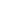 	На вопрос «Интересуетесь ли вы меню школьной столовой, которое публикуется на сайте школы?» из 92 опрошенных «Да» ответили - 18 человек, «Нет» - 53, «Иногда» - 21.Как показывает опрос подавляющее большинство родителей, получают информацию о школьном питании (диаграмма 6) от своих детей										Диаграмма № 6На поставленный вопрос « Удовлетворены ли вы меню школьной столовой?»«Да» - ответил 51 респондент, «Нет» - 10, «Не всегда» - 31 (см.диаграмму № 7)										Диаграмма № 7В ходе исследования детям и родителям было предложено написать свои предложения по улучшению организации горячего питания в школе.Наиболее часто встречающиеся ответы:Предложений  нет -  39Все хорошо и отлично - 6Больше разнообразия -  4Чтобы ребенок сам выбирал, что ему есть -  3Добавить выпечку в меню - 2Чтобы ребенок сам выбирал, что ему есть - 3Сделать больше порции - 4Не знаю - 3Пельмени - 1Выдавать чеки с суммой обедов в конце недели - 1Пельмени - 1Добавить колбасные изделия - 1 и тд.Выводы1.  Почти все обучающиеся МБОУ СОШ № 30 питаются в школьной столовой и получают горячее питание (97,26%).2.  Большинство обучающихся удовлетворены системой организации горячего питания в школе И им нравится питание предоставляемое школой.3. Довести до родителей, что объём порций в школьной столовой варьируется в зависимости от возраста детей. Обучающиеся среднего и старшего звена получают порции несколько больше, чем обучающиеся начальных классов.4. Через родительские собрании и классные часы продолжить работу с родителями и обучающимися  по вопросам здоровой и полезной пищи.5. Решить вопрос по выдаче чеков с сумой обедов за неделю.